  MĚSTSKÝ ÚŘAD KRÁLÍKY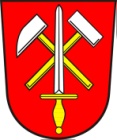     Odbor výstavby a technické správyČíslo jednací: MUKR/14752/2019/OVTS/PS/280.4-DZ93	Evidenč. číslo:	15510/2019Spis. znak:	280.4   Skart. lhůta:  S/5Poč.listů:	3	Počet listů příloh: 1					Vyřizuje:	Ing. Ludmila NovákováTelefon:	465 670 753E-mail:	l.novakova@kraliky.euV Králíkách: 23.09.2019Veřejná vyhláškaOpatření obecné povahyMěstský úřad Králíky, odbor výstavby a technické správy, jako věcně a místně příslušný správní úřad dle ustanovení § 124 odst. 6 a § 77 odst. 1 písm. c) zákona č. 361/2000 Sb., o provozu na pozemních komunikacích a o změnách některých zákonů, ve znění pozdějších předpisů, na základě ustanovení § 171 zákona č. 500/2004 Sb., správní řád, ve znění pozdějších předpisů (dále jen „správní řád“), na základě žádosti právnické osoby Správy a údržby silnic Pardubického kraje, se sídlem Doubravice 98, 533 53 Pardubice, IČ: 00085031, podané dne 27.08.2019, oznamuje návrh stanovení místní úpravy provozuna silnici č. II/311 Mladkov – Č.Petrovice  umístěním DZ zamezující průjezdu delších vozidel daným úsekem a upozornění na nebezpečné stoupání a klesání. Za kruhovým objezdem v Českých Petrovicích směr Mladkov bude umístěna DZ B17 s délkou 10 m a E 03 a dodatková tabulka vzdálenost 2 km. Za odbočkou na Kašparovu chatu, kde je terénní zlom, bude umístěna B 17 10 m a A05 a 12%. V Mladkově v nájezdu na II/311 bude umístěna B17 10 m a A05b 12%, dle přiložené situace, která je nedílnou součástí tohoto stanovení, dále za podmínek:Dopravní značení proveďte jako: stálé svislé dopravní značkyVelikost dopravních značek: základní rozměrová řadaProvedení dopravních značek: reflexníPlatnost úpravy: TRVALEDůvod: zajištění bezpečnosti silničního provozu – zamezení průjezdu delších vozidel daným úsekem a upozornění na nebezpečné stoupání a klesání. V úseku je omezená šířka vozovky a prudké zatáčky, kde průjezd delších vozidel je nebezpečný.Osoba (organizace) odpovědná za řádné provedení úpravy:Ing. Pavel Jílek, Správa a údržba silnic Pk, tel.602491475.Další podmínka pro osazení místní úpravy provozu:Na silnicích se smí užívat jen dopravních značek uvedených ve vyhlášce MDS č. 294/2015 Sb., v platném znění, kterou se provádějí pravidla silničního provozu na pozemních komunikacích a úprava a řízení provozu na pozemních komunikacích. Provedení dopravních značek včetně odstínů barev, materiálů a rozměrů musí odpovídat ČSN EN 12899 - Stálé svislé dopravní značení.Jako závaznou lze užít publikaci „Zásady pro dopravní značení na pozemních komunikacích TP 65“, které vydalo Centrum dopravního výzkumu Brno a bylo schváleno Ministerstvem dopravy a spojů pod č.j. 532/2013-120-STSP/1 ze dne 31.7.2013. Dopravní značky musí být udržovány pravidelným čištěním a obnovou v náležitém stavu, aby byla zajištěna jejich funkce k zabezpečení jejich včasné viditelnosti a správné čitelnosti. Dále musí být zabezpečeny proti deformaci, pootočení a posunutí. Městský úřad Králíky, odbor výstavby a technické správy si vyhrazuje právo toto stanovení změnit nebo doplnit, pokud to bude vyžadovat veřejný zájem resp. bezpečnost a plynulost silničního provozu. OdůvodněníUsnesením č.j.: MUZBK-21038/2019/SPDO-3 byla postoupena Městskému úřadu v Králíkách, odboru výstavby a technické správy žádost právnické osoby Správy a údržby silnic Pardubického kraje, se sídlem Doubravice 98, 533 53 Pardubice, IČ: 00085031,  o stanovení místní úpravy provozu na silnici č. II/311 Mladkov – Č.Petrovice  umístěním DZ zamezující průjezdu delších vozidel daným úsekem a upozornění na nebezpečné stoupání a klesání. Za kruhovým objezdem v Českých Petrovicích směr Mladkov bude umístěna DZ B17 s délkou 10 m a E 03 a dodatková tabulka vzdálenost 2 km. Za odbočkou na Kašparovu chatu, kde je terénní zlom, bude umístěna B 17 10 m a A05 a 12%. V Mladkově v nájezdu na II/311 bude umístěna B17 10 m a A05b 12%, z důvodu zajištění bezpečnosti silničního provozu – zamezení průjezdu delších vozidel daným úsekem a upozornění na nebezpečné stoupání a klesání. V úseku je omezená šířka vozovky a prudké zatáčky, kde průjezd delších vozidel je nebezpečný.K žádosti bylo doloženo písemné vyjádření příslušného orgánu policie – Policie České republiky, Krajského ředitelství policie Pardubického kraje, Územního odboru, dopravního inspektorátu Ústí nad Orlicí, vydané pod č.j.: KRPE-64909-1/ČJ-2019-171106 ze dne 22.08.2019.Správní orgán žádost posoudil dle platné právní úpravy, dle zákona č. 361/2000 Sb., o provozu na pozemních komunikacích a o změnách některých zákonů v platném znění a dle vyhlášky č. 294/2015 Sb., ve znění pozdějších předpisů a zpracoval návrh stanovení předmětné úpravy ve shora uvedeném znění.PoučeníK návrhu opatření obecné povahy může kdokoli, jehož práva, povinnosti nebo zájmy mohou být opatřením obecné povahy přímo dotčeny, uplatnit u správního orgánu písemné připomínky.Vlastníci nemovitosti, jejichž práva, povinnosti nebo zájmy související s výkonem vlastnického práva mohou být opatřením obecné povahy přímo dotčeny, nebo určí-li tak správní orgán, i jiné osoby, jejichž oprávněné zájmy mohou být opatřením obecné povahy přímo dotčeny, mohou podat proti návrhu opatření obecné povahy písemné odůvodněné námitky ke správnímu orgánu ve lhůtě 30-ti dnů ode dne jeho zveřejnění.Zmeškání úkonu nelze prominout.„otisk úředního razítka“Bc. Pavel Šverák, v.r.vedoucí odboru výstavby a technické správyUPOZORNĚNÍ!Vyvěšení této veřejné vyhlášky okamžitě po jejím obdržení po dobu 15 dnů (v souladu s ustanovením § 25 správního řádu) způsobem v místě obvyklým zajistí Městský úřad Králíky. Poslední den této lhůty je dnem doručení. Veřejnou vyhlášku je nutné zveřejnit též způsobem umožňujícím dálkový přístup. Uvedený městský úřad zároveň žádáme, aby po uplynutí lhůty pro vyvěšení, resp. zveřejnění byla veřejná vyhláška neprodleně vrácena silničnímu správnímu úřadu a to s potvrzením o dni vyvěšení a sejmutí.Vyvěšeno dne: ……………………     Sejmuto dne:  …………………………………………………………………………………….Razítko a podpis oprávněné úřední osoby potvrzující vyvěšení a sejmutí na úřední desce.Doručí se:ObdržíSpráva a údržba silnic Pardubického kraje., se sídlem Doubravice 98, 533 53 Pardubice, Dotčené orgány a institucePolicie ČR, Krajské ředitelství policie Pardubického kraje, Územní odbor - dopravní inspektorát Ústí nad Orlicí, Tvardkova 1191, 562 27 Ústí nad Orlicí,S žádostí o vyvěšení na úřední desce:Městský úřad Králíky, Velké náměstí 5, 561 69 Králíky – úřední deska Obecní úřad Mladkov, Mladkov 95, 561 67 Mladkov  – úřední deska Městský úřad Žamberk, Masarykovo nám. 166, 564 01 Žamberk – úřední deskaObecní úřad České Petrovice, České Petrovice 27, 564 01 České Petrovice – úřední deska